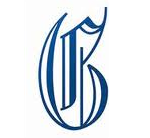 T.C.İSTANBUL GELİŞİM ÜNİVERSİTESİLisansüstü Eğitim Enstitüsü Müdürlüğü       YÜKSEK LİSANS TEZ ÖNERİ FORMU1. TEZİN TÜRKÇE ADITezin adı, tezin konusunu açıkça belirten bir ad olmalıdır. Çok uzun, anlaşılması güç ve çok genel tez adlarından kaçınılmalıdır. İsim konuyu tanımlayabilmelidir. Araştırma ilerledikçe, tezin adında, esası değiştirmeyecek şekilde Enstitü Yönetim Kurulu kararı ile değişikler yapılabilir (Silinecek)2. TEZİN İNGİLİZCE ADI3. ANA BİLİM DALI4. BİLİM DALI5. ÖĞRENCİNİN BİLGİLERİ5. ÖĞRENCİNİN BİLGİLERİAdı ve SoyadıDoğum Tarihi ve Yeri NumarasıKayıt TarihiYazışma AdresiTelefonEv:                                                         İş:    TelefonCep:E-Mail AdresiÖğrencinin İmzası6. DANIŞMANIN BİLGİLERİ6. DANIŞMANIN BİLGİLERİUnvanı, Adı ve SoyadıYazışma AdresiTelefonEv:                                              İş:                            TelefonCep:E-Mail Adresi7. TEZİN PROBLEMİAraştırma problem çözmeye yönelik bir süreçtir. Problemin çözümü ise mevcut durumdan istenen duruma ulaşmaktır. Bu bölümde araştırma problemi belirlenerek, söz konusu problemi yaratan nedenler tanımlanır.  Araştırma problemi; önemlilik (problemin çözümü ile sağlanacak yarar nedir?), yenilik (problem daha önce çözümlenmiş mi) ve çözülebilirdik (problem yapılacak araştırma ile çözülebilir mi?) ölçütleri göz önüne alınarak seçilir. Problemin tanımı bütünleştirme, sınırlandırma ve açıklama olmak üzere üç aşamalı bir yaklaşım kullanılarak yapılır. Birinci aşamada genel problem alanı, belli bir sistem bütünlüğü içinde ele alınarak, parçalara ayrılır ve her biri genel çizgileriyle ve birbirleriyle olan ilişkileri açısından kısaca tanıtılır. İkinci aşamada araştırılmak istenen problem dilimi bütün içindeki yerinden alınarak tanımlanır. Bu şekilde problem alanı daraltılır. Üçüncü aşamada ise sınırlandırılmış problem alanı ayrıntılı olarak açıklanır.  (Silinecek)8. TEZİN AMACITezin niçin, hangi amaçla yapılmak istenildiği açık bir biçimde ifade edilmelidir. Tezin birden fazla amacı olması halinde, her amacın ayrıca açıklanması gerekir. Araştırmanın alt amaçları “soru cümleleri” ya da “hipotezler” şeklinde ifade edilebilir. Bu başlık altında “ne yapılacağı değil neden yapılacağı” ortaya konulur (Silinecek)9. TEZİN ÖNEMİBurada, neden başka bir konu değil de, bu konunun seçildiği gerekçeli olarak açıklanır. Araştırmacı kendi amacını ortaya koyar. Tezin konusu ve amacı ile doğrudan ilgili önemli çalışmalara değinilerek, bunların önerilen konuyu hangi boyutları ile ele aldığı belirtilir. Sorunun çözümünde toplanan verilerin nasıl kullanılacağı anlatılır. Bilime hangi ölçüde katkı sağlayacağı açık olarak ortaya konur, bilimsel açıdan önemi belirtilir. (Kuramsal ve uygulamaya yönelik yararları belirtilir.) (Silinecek)10. YÖNTEMİYöntem bölümünde “neyin nasıl yapılacağı” açıklanır. Önceki bölümde araştırma soruları veya hipotezlerle somut bir şekilde belirtilen hususların nasıl inceleneceği tek tek anlatılır.Araştırma yöntemi bir başka araştırmacının aynı çalışmayı gerektiğinde aynen tekrarlayabilmesine olanak sağlayacak kapsam ve ayrıntıda verilmelidir. Aşağıda yöntem açıklanırken yardımcı olacak maddeler belirtilmektedir. (Silinecek)Kurumsal / Kavramsal Çerçevesi: Hangi teori veya modele göre nasıl bir yaklaşımla tez konusunun ele alınacağı belirtilir. Hangi gerekçelerle söz konusu teori, model veya yöntemin tercih edildiği açıklanır. Tezde kullanılan kavramlar ve terminoloji kuramsal tartışma içinde açıklanır. Kavramsal çerçevede, tezde benimsenen bilimsel yaklaşım kavramsal olarak gerekçelendirilir. Bu kısımda tezin problemi ile ilgili kavramsal temel belirlenir ve konunun bu temele dayalı olarak hangi çerçevede ele alınacağı tartışılır (Silinecek)Varsayımları:  Bu Tezin dayandırıldığı varsayımlar belirlenir ve ortaya konur. Örneğin araştırmacı “Türkiye bölgesel bir güçtür” diyerek tüm çalışmalarını bu temele dayalı olarak yürütebilir. Araştırmanın sonuçlarının geçerliliği, baştan doğru olduğunu kabul ettiğimiz “varsayım” olarak adlandırılan bu yargıların doğruluğuna bağlı olacaktır (Silinecek)Sınırlılıkları: Araştırmacının, yapmak isteyip de çeşitli nedenlerle vazgeçmek zorunda kaldığı hususlardır. Bu hususlar gerekçeli olarak, veri, kaynak, güçlük, zaman, varsa maliyet sınırlamaları vb. durumlar belirtilerek, açıklığa kavuşturulur. Örneğin; belli bir konuyu tarih boyutu içinde ele alırken sadece belli yıllar arasında çıkan belgelerin incelenmesi, zaman ve kaynaklar yönünden bir sınırlılık olabilir. (Silinecek)Veri Toplama Tekniği: Tezdeki soruları yanıtlamak veya varsayımları sınamak için gerekli verilerin hangi tekniklerle toplanacağı gerekçeleriyle belirtilir. Araştırmada, hangi tür (olgusal, yargısal) verilerin, hangi kaynaklardan (belge, insan, diğer) elde edildiği belirtilir. Ampirik tezlerde gözlem, görüşme, örnek olay incelemesi, vb. tekniklerinden hangisinin neden seçildiği gerekçeli olarak yazılır ve toplanan verilere uygulanacak istatistiksel işlemler hakkında bilgi verilir.  (Silinecek)11. İÇİNDEKİLER12. ÇALIŞMA PLANI / TAKVİMİBurada, tezin hazırlanması için gereken zaman, safhalar ve bu safhalar için belirlenen tahminî süreler ayrıntılı olarak gösterilir. Yani, kaynak araştırması, veri toplama, uygulama, değerlendirme ve yazma gibi aşamaların her birine ne kadar zaman ayrılacağı ve bunlara ait tahmini tarihler yazılır (Silinecek)13. KAYNAKÇASIAraştırmanın dayanacağı kaynaklar bu bölümde verilir. Kaynakça bölümü araştırmanın ilerleyen aşamalarında geliştirilebilir. Ancak kaynakçanın “bilimsel”, “güncel” ve “birincil” kaynaklara dayalı olarak hazırlanmasına özen gösterilmelidir (Silinecek)14 . GEÇİCİ ANA HATLAR Bu başlık altında, tez için öngörülen "taslak plan", içindekiler sayfasına (EK-H) uygun olarak hazırlanır. Taslak plan, araştırma boyunca gelişerek değişecek olan plandır. .  (Silinecek)Unvanı-Adı ve SoyadıİmzasıDanışmanınTARİH   : Tez Konusu Lisansüstü Eğitim Enstitüsü Yönetim Kurulu’na önerilmeye değer bulunmuştur.Tez Konusu Lisansüstü Eğitim Enstitüsü Yönetim Kurulu’na önerilmeye değer bulunmuştur.…………………..… Anabilim Dalı Başkanı…………………..… Anabilim Dalı BaşkanıUnvanı, Adı ve SoyadıTarihİmza*Öğrenci Tez Öneri Formunu danışmanından onay alarak Enstitüye teslim eder.*Tez Konusu Enstitü Yönetim Kurulu tarafından onaylanan tez http://obis.gelisim.edu.tr/ adresinde ilan edilir.*Tezinizin Öğrenci Otomasyon Sistemine doğru olarak kayıt edilip edilmediğini sisteminize girerek kontrol ediniz.